أدعيه حفظ وحِرز وحاجات - ۲حضرت بابأصلي عربي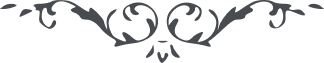 من أدعية الحاجات – من آثار حضرت نقطه اولى – بر اساس نسخه مجموعه صد جلدى، شماره 64، صفحه 17 – 18تذكر: اين نسخه كه ملاحظه ميفرمائيد عينا مطابق نسخه خطى تايپ گشته و هرگونه پيشنهاد اصلاحي در قسمت ملاحظات درباره اين اثر درج گرديده است.اللهم انزل علي رحمتك فان لك الرحمة كلها اللهم صل على محمد حبيبك والانبياء واقض حاجتي اللهم صل على نقاط امرك ومن احببته من ادلائك واقض حوائجي اللهم بك عليك ومظاهر اسمائك ان تكفيني فيما اقضى في امر دنياي واخرتي وانك انت حسبي وانك على كل شيء قدير اللهم اغفر لي ولمن امن بك من كل ذكر وانثى واقض حوائجنا انك ولي المؤمنين اللهم اقض حوائجنا باسمائك كلها وامثالك باسرها لا تكلنا الى انفسنا ولا الى احد من خلقك اللهم احفظنا من شرور الذين كفروا واكفنا عن كل شيء اللهم اني اعوذ بك واعيذ نفسي باياتك كلها اللهم اني اتوكل عليك في سفري وحضري وشغلي وعملي فاكفني عن كل شيء يا خير الراحمين اللهم ارزقني كيف شئت ورضيني بما قدرت لي فان لك الامر كله رب اني اعوذ بك من كل مارد الشيطان الرجيم رب اعوذ بك من اعدائك كلها اللهم احفظني من شرور الظالمين ومن اتباع الظلام سبحانك انت خير الحافظين